LASERS FOR SALE-2 Laser Sailboats (built 1981 and 1974) complete with sails, spars and all riggings-1 Trailer (will carry 3 boats and all riggings)-Complete Radial rigging (sail, boom and bottom section)Extras:   -2 extra topsections   -extra tiller   -extra ropes and hardware and more Contact: Joan Metzger                403-358-1473 (Red Deer)                danjoan@telusplanet.netPrice: $4,500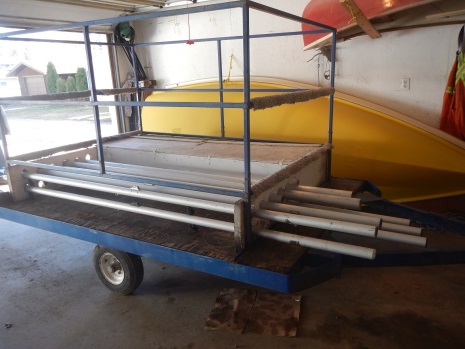 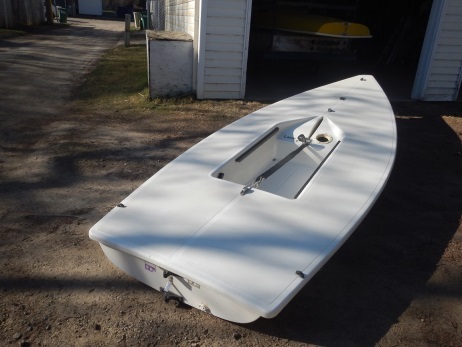 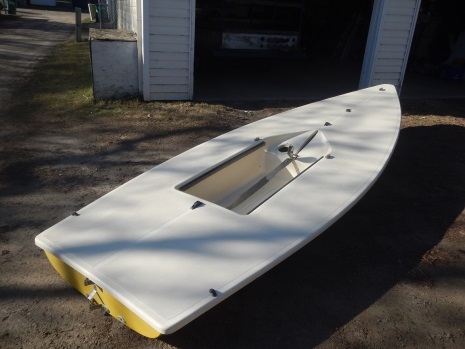 3 boat trailer                                   1981                                          1974